Publicado en Valencia el 23/04/2015 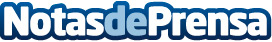 La marca de Localizadores Wayo GPS, firma un acuerdo con NavGIS™Wayo Technology, la marca de Localizadores Wayo GPS, firma un acuerdo con NavGIS™ Corporation, empresa norteamericana especializada en navegación y defensaDatos de contacto:Wayo Technology LTD639640453Nota de prensa publicada en: https://www.notasdeprensa.es/la-marca-de-localizadores-wayo-gps-firma-un_1 Categorias: Emprendedores Ciberseguridad http://www.notasdeprensa.es